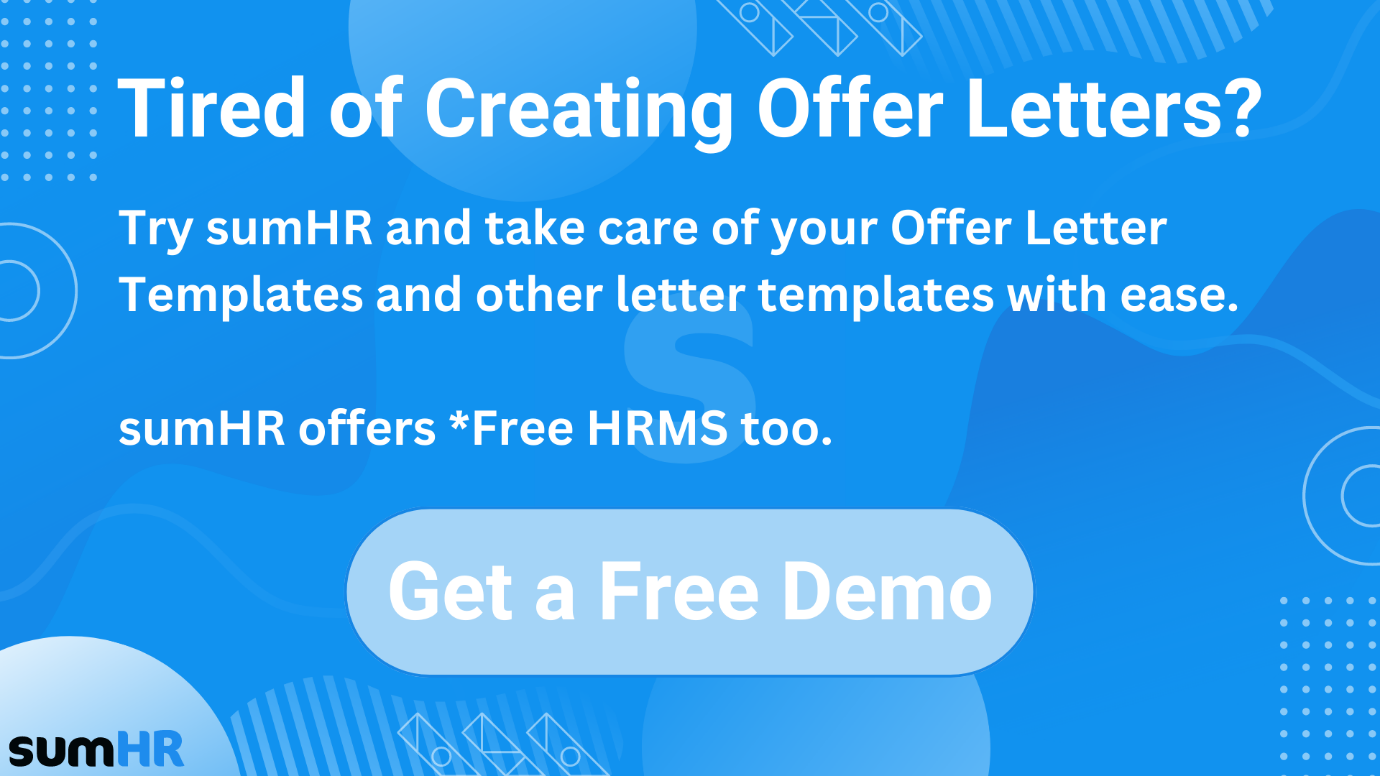 Get a Free Demo from sumHR.Book a DemoCheck the template below 👇🏼. Modify as per your requirements. The elements that need to be changed are highlighted in yellow for your convenience.﻿﻿﻿Dear [Candidate name]This is in reference to your application dated [date] in connection with your part-time employment as [job title] in our establishment. We have the pleasure to offer you the position.Your employment terms and conditions are as mentioned below:Job position [add job title and reporting manager details]Working hours [ the shift timings and how many days/week]Compensation and Bonus [mention the details]To accept the offer, kindly sign and date this part-time job offer letter as mentioned below and email it to us by [mention email address and submission date]You can contact the HR department at [provide contact details] in case of any questions or doubts.Regards,[Your Signature & Date][Your Name & Designation][Employee Signature & Date][Employee Name & Designation]